Město  Brumov-Bylnice 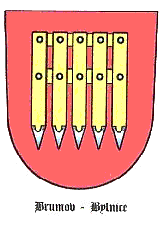 	H. Synkové 942, 763 31  Brumov-Bylnice  Zápis z jednání Finančního výboru Zastupitelstva města Brumov-Bylnice č. 02/19Datum a místo konání:     30. 5. 2019,  zasedačka MěÚPřítomni: MVDr. Petr. Hrnčiřík,  Bc. Lenka Vilímková, Ing. Karel Staník,  Ing. Josef Fritschka,      Bc. Marie Manová, Ing. Karla MudrákováOvěřovatel zápisu:   Bc. Marie ManováProgram jednání:    1. Kontrola plnění usnesení z minulého jednání    2. Návrh Závěrečného účtu Města Brumov-Bylnice za rok 20183. Účetní závěrka Města Brumov-Bylnice za rok 20184. Účetní závěrky příspěvkových organizací za rok 20185. Různé1. Kontrola usnesení z minulého jednáníProběhla kontrola usnesení z minulého jednání Finančního výboru, ze kterého nevyplývají žádné úkoly.   Mezi prvním a druhým jednáním Finančního výboru proběhlo výběrové řízení na pořízení „Čelního nakladače pro kotelnu“ u příspěvkové organizace Služby města Brumov-Bylnice, kterého se zúčastnil člen Finančního výboru Ing. Karel Staník.2. Návrh Závěrečného účtu Města Brumov-Bylnice za rok 2018Členům finančního výboru byl předložen návrh Závěrečného účtu za rok 2018 v elektronické podobě k prostudování. Vedoucí Finančního odboru odpověděla na dotazy týkající se příjmů a výdajů, rozdílů mezi rozpočtem a skutečným čerpáním.  Schválené saldo příjmů a výdajů v rámci rozpočtu 2018 po změnách bylo plánováno ve výši          -15 607 000,00 Kč,  skutečné saldo příjmů a výdajů  činí 10 778 441,27 Kč. Konečný zůstatek na účtech města k 31. 12. 2018 činí celkem  37 519 666,00 Kč (bez 1 965 405,00 Kč určených na mzdy za 12/2018) . Usnesení 01/02/FV/2019:Na základě detailního projednání návrhu výše uvedeného dokumentu, jehož součástí je Zpráva o výsledku přezkoumání hospodaření města,  Finanční výbor doporučuje Zastupitelstvu města:projednat v předloženém znění Závěrečný účet Města Brumov-Bylnice za rok 2018, uzavřít jej vyjádřením souhlasu s celoročním hospodařením s výhradami,přijmout nápravná opatření potřebná k nápravě zjištěných chyb a nedostatků vyplývající z výsledku přezkoumání hospodaření města za rok 2018, navrhovaná v Závěrečném účtu za rok 2018  Hlasování: 5-0-03. Účetní závěrka Města Brumov-Bylnice za rok 2018Výkazy účetní závěrky za rok 2018, včetně inventarizační zprávy byly přeloženy členům Finančního výboru v elektronické podobě. Ze strany vedoucí Finančního odboru byl vysvětlený zvyšující se výsledek hospodaření oproti minulým obdobím, dále porovnání nákladů a výnosů s ohledem na vyšší daňové výnosy a rozšiřující se ekonomickou činnost.  Výsledek hospodaření dosáhl výše 30 670 470,57 Kč po zdanění. Bylo konstatováno, že dle platné účetní legislativy platné pro územně samosprávné celky nelze s výsledkem hospodaření nijak nakládat, nelze jej rozdělit do fondů, apod.. Výsledek hospodaření předcházejících účetních období činí 152 100 883,29 Kč. Usnesení 02/02/FV/2019:Finanční výbor doporučuje Zastupitelstvu města schválit Účetní závěrku za rok 2018, včetně výsledku hospodaření za rok 2018.Hlasování: 5-0-04. Účetní závěrky příspěvkových organizací za rok 2018Výkazy účetních závěrek příspěvkových organizací měli členové Finančního výboru možnost prostudovat na základě zaslaných materiálů v elektronické podobě. K účetní závěrce příspěvkové organizace Služby města Brumov-Bylnice podala další informace Ing. Karla Mudráková. Vysvětlila důvody nižšího výsledku hospodaření oproti minulým obdobím.   Účetní závěrku příspěvkových organizací Mateřská škola Brumov-Bylnice a Dům dětí a mládeže krátce okomentovala Bc. Marie Manová, včetně podání informace o pořízení nových investic a oprav provedených v organizacích během roku 2018. Komentář k účetní závěrce a výsledku hospodaření příspěvkové organizace Základní škola Brumov-Bylnice podala Bc. Lenka Vilímková. Krátce informovala o činnosti organizace, včetně pořízení nových investic majetku a provedených technických zhodnocení majetku a oprav.  Finanční výbor byl seznámen s kladnými výsledky hospodaření všech příspěvkových organizací za rok 2018 a jejich rozdělení do fondů.  Finanční výbor vzal na vědomí účetní závěrky příspěvkových organizací, včetně výsledků hospodaření za rok 2018. 5. RůznéFinanční výbor upozorňuje na problematiku ročního vyúčtování nákladů za tepelnou energii příspěvkovou organizací Služby města Brumov-Bylnice ostatním městským příspěvkovým organizacím (ZŠ a MŠ). Z důvodu nejasných ročních výsledků hospodaření těchto organizací Finanční výbor doporučuje, aby výsledná cena za tepelnou energii byla vyúčtována do 15. 1. (příslušného) následujícího roku.Zápis vyhotovila: Ing. Karla Mudráková, 30. 5. 2019Ověřovatel zápisu:   Bc. Marie ManováPředseda finančního výboru: MVDr. Petr HrnčiříkRozdělovník: MVDr. Petr Hrnčiřík, Ing. Karel Staník, Ing. Josef Fritschka, Bc. Lenka Vilímková, Bc. Marie Manová, Ing. Kamil Sedlačík, Kamil Macek, Bc. Antonín Strnad, Ing. Jaroslav Šerý